KATA PENGANTAR     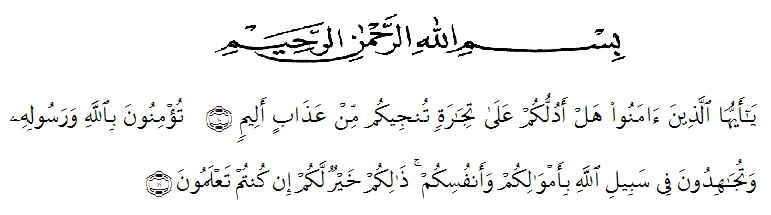 Artinya :“Hai orang-orang yang beriman, sukakah kamu aku tunjukkan suatu perniagaan yang dapat menyelamatkanmu dari azab yang pedih?“ (10).“(Yaitu) kamu beriman kepada Allah dan Rasul-Nya dan berjihad di jalan Allah dengan harta dan jiwamu. Itulah yang lebih baik bagimu, jika kamu mengetahui.” (11).Puji syukur kehadirat Allah SWT yang senantiasa melimpahkan rahmat dan karunia serta hidayah-Nya sehingga penulis dapat menyelesaikan skripsi ini dengan berjudul ” Skrining Fitokimia dan Uji Aktivitas Antioksidan Ekstrak Etanol Daun Ketapang (Terminalia catappa L.) Warna Hijau dan Merah Dengan Metode DPPH ”.Selesainya penelitian ini tidak lepas dari do’a, bantuan material, dukungan, semangat, arahan dan bimbingan dari banyak pihak. Oleh sebab itu penulis ingin menyampaikan terima kasih yang tulus kepada kedua orang tua yang saya cintai karena Allah yang telah menjadi penyemangat dan motivator dalam hidup saya, terima kasih telah memberikan doa dan kasih sayang yang tiada henti kepada penulis sehingga penulis dapat menyelesaikan studi dengan baik.Penulis juga menyampaikan terima kasih yang sebesar-besarnya kepada Bapak Dr. Ridwanto, M.Si, Ibu Anny Sartika Daulay, S.Si, M.Si dan Ibu apt. Syarifah Nadia, S.Farm. M. Si yang telah banyak memberikan masukan, saran, dan bimbingan selama penelitian hingga selesainya penulisan skripsi ini.Pada kesempatan ini penulis juga mengucapkan terima kasih yang sebesar-besarnya kepada:Bapak Dr. KRT. H. Hardi Mulyono, SE., MAP. selaku Rektor Universitas Muslim Nusantara Al-Washliyah Medan.Ibu apt. Minda Sari Lubis, S.Farm., M.Si. selaku Dekan Fakultas Farmasi Universitas Muslim Nusantara Al Washliyah Medan.Ibu apt. Debi Meilani, S.Si., M.Si. selaku Wakil Dekan I Ibu Melati Yulia Kusumastuti, M.Sc selaku Wakil Dekan II.Ibu Dr. apt. Gabena Indrayani Dalimunthe, S.Si., M.Si. selaku Ketua Program Studi FarmasiIbu apt. Rafita Yuniarti, S.Si., M.Si. selaku Kepala Laboratorium Farmasi Terpadu Universitas Muslim Nusantara Al-Washliyah Medan.Penulis menyadari bahwa tulisan ini masih memiliki kekurangan, oleh karena itu dengan segala kerendahan hati penulis menerima kritik dan saran untuk penyempurnaan tulisan ini.Medan, 	    Maret 2020Penulis,     Sri Misni Asyura     NPM. 182114061DAFTAR ISIHalamanLEMBAR PERSYARATANTANDA PERSETUJUAN SKRIPSI …………………………………………....    iiSURAT PERNYATAAN	    iiiABSTRAK	    ivABSTRACT	     vKATA PENGANTAR		viDAFTAR ISI		viiiDAFTAR  TABEL		xiiDAFTAR GAMBAR		xiiiDAFTAR LAMPIRAN		 xivBAB I PENDAHULUAN		1Latar Belakang		1Rumusan Masalah		3Hipotesis		4Tujuan Penelitian		4Manfaat  Penelitian		4Kerangka Penelitian 	     5BAB II TINJAUAN PUSTAKA		6Uraian Tumbuhan	     6 2.1.1 Klasifikasi Tumbuhan		62.1.2 Morfologi Tumbuhan		72.1.3 Morfologi Daun		7Habitat Tumbuhan		7Nama Daerah Tumbuhan		82.1.6 Kandungan Kimiawi		82.1.7 Manfaat Tumbuhan		8Antioksidan	     92.2.1 Definisi Antioksidan 	     92.2.2 Klasifikasi Antioksidan	   102.2.3 Sumber-Sumber Antioksidan	   11                                                                                                 Halaman2.2.4 Metode PengujianAntioksidan	   122.2.5 Mekanisme Kerja Antioksidan dengan DPPH	   14Radikal Bebas	   16Ekstraksi	   182.4.1 Cara Dingin	   192.4.2 Cara Panas	   19Skrining Fitokimia	   20Senyawa Metabolit Sekunder	   20Alkaloid	   20Flavonoid	   21Saponin	   21Tanin	   22Steroid/Triterpenoid	   22Glikosida	   22Spektrofotometer	   23Jenis-Jenis Spektrofotometer	   23Hukum Lambert-Beer	   30BAB III METODE PENELITIAN		32Jenis dan Rancangan Penelitian		32Waktu dan Tempat Penelitian	   32Alat dan Bahan 	   32Alat Penelitian	   32Bahan Penelitian	   33Pengumpulan dan Pengolahan Sampel	   33Pengumpulan Sampel	   33Determinasi Tumbuhan	   33Pengolahan Sampel	   33Pembuatan ekstrak	   34Pembuatan Larutan Pereaksi	   34Larutan Pereaksi Bouchardat	   34Larutan Pereaksi Mayer	   34                                                                                                                             HalamanLarutan Pereaksi Dragendroff	   35Larutan Pereaksi Asam Klorida 2N	   35Larutan Pereaksi Asam Sulfat 2N	   35Larutan Pereaksi Natrium Hidroksida 2N	   35Larutan Pereaksi Besi (III) Klorida 1%	   35Skrining Fitokimia	   35Uji Flavonoid	   35Uji Alkaloid	   36Uji Tanin	   36Uji Saponin	   36Uji Steroiid/Triterpenoid	   37Uji Glikosida	   37Analisis Spektroskopi Inframerah	   37Pengujian Aktivitas Antioksidan dengan Spektrofotometer UV-Vis	   38Pembuatan Larutan DPPH	   38Pembuatan Larutan Blanko	   38Penentuan Panjang Gelombang Maksimum DPPH	   38Penentuan Operating time	   38Pembuatan Larutan Sampel Daun Ketapang	   38Pembuatan Larutan Baku Vitamin C	   39Pengukuran Absorbansi DPPH Setelah Penambahan Sampel	   39Penentuan % Peredaman	   40 Penentuan Nilai IC50 Antioksidan	   41BAB IV HASIL DAN PEMBAHASAN		42Hasil Determinasi Tumbuhan		42Hasil Ekstrak	   42Hasil Skrining Fitokimia		43Hasil FTIR		43Hasil Pengujian Kemampuan Antioksidan dengan Spektrofotometer  UV-Vis	   46Hasil Penentuan Panjang Gelombang maksimum DPPH	   46                                                                                                           HalamanHasil Penentuan Panjang Operating Time	   47Hasil Pengukuran Absorbansi DPPH Setelah Penambahan Sampel………………………………………………………...	   48Hasil Pengukuran Absorbansi DPPH Setelah Penambahan VitaminC	   49Hasil Analisis Peredaman Radikal Bebas DPPH Sampel Uji…  50Hasil Analisis Nilai IC50………………………………………	  52BAB V KESIMPULAN DAN SARAN		55Kesimpulan		55Saran		55DAFTAR PUSTAKA		56LAMPIRAN		60DAFTAR TABEL	  HalamanTabel 2.1	Korelasi Antara Jenis Vibrasi Gugus Fungsional dan Frekuensi Vibrasinya		25	Tabel 2.2	Spektrum Cahaya Tampak dan Warna-Warna Komplementer		27Tabel 3.1	Intensitas Kekuatan Aktivitas antioksidan		41Tabel 4.1	Hasil Skrining Fitokimia Daun Ketapang Hijau dan Merah		43Tabel 4.2	Hasil Pengukuran Absorbansi DPPH Setelah Penambahan Ekstrak Etanol Daun Ketapang Hijau		49Tabel 4.3	Hasil Pengukuran Absorbansi DPPH Setelah Penambahan Ekstrak Etanol Daun Ketapang Merah		49Tabel 4.4 	Hasil Pengukuran Absorbansi DPPH Setelah Penambahan Vitamin C....		49DAFTAR GAMBAR  HalamanGambar 2.1 Tanaman Ketapang		6Gambar 2.2 Reaksi Penangkapan Radikal Bebas DPPH oleh Antioksidan		15Gambar 4.1 Spektrum Ekstrak Etanol Daun Ketapang Hijau 		43Gambar 4.2 Spektrum Ekstrak Etanol Daun Ketapang Hijau		45Gambar 4.3 Grafik Panjang Gelombang Maksimum DPPH		47Gambar 4.4 Grafik Penentuan Operating Time		48Gambar 4.5 Grafik Persen Peredaman Antioksidan EEDKH		50Gambar 4.6 Grafik Persen Peredaman Antioksidan EEDKH		51Gambar 4.7 Grafik Persen Peredaman Antioksidan EEDKH		51Gambar 4.8 Hasil Penentuan Nilai IC50	 52DAFTAR LAMPIRAN	  HalamanLampiran1.	Hasil Identifikasi Tumbuhan Daun Ketapang		60	Lampiran 2.	Tumbuhan atau Sampel yang Digunakan dalam Penelitian		61Lampiran 3.	Alat yang Digunakan dala Penelitian		 63Lampiran 4.  	Hasil Skrining Fitokimia		 64Lampiran 5. 	Pembuatan Larutan Sampel Uji		 66Lampiran 6. 	Bagan Alir Pembuatan Ekstrak Etanol Daun Ketapang Hijau dan Merah		 67Lampiran7.	Bagan Alir Penentuan Panjang Gelombang Serapan Maksmum DPPH		 68Lampiran 8.	Bagan Alir Penentuan Operating Time		69Lampiran 9. 	Bagan Alir Uji Aktivitas Antioksidan 		70Lampiran 10. 	Hasil Penentuan Panjang Gelombang Maksimum		73Lampiran 11. 	Hasil Penentuan Operating Time		74Lampiran 12. 	Hasil Penentuan Absorbansi Sampel dan Vitamin C		75Lampiran 13. 	Hasil Uji Aktivitas Antioksidan		78